STAJ MÜLAKAT FORMUMülakatı Yapan : (Ad – Soyad)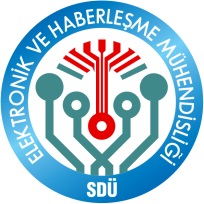 T.C.SÜLEYMAN DEMİREL ÜNİVERSİTESİMÜHENDİSLİK FAKÜLTESİElektronik ve Haberleşme Mühendisliği BölümüÖğrenci No:Öğrenci Adı Soyadı:Staj Tarihleri:Staj Yapılan Yer:Mülakat Tarihi:DEĞERLENDİRME KRİTERİGÖRÜŞLERStaj faaliyet raporuna hakimiyet yeterli mi?KISMEN ise açıklama.EVET                  HAYIR              KISMEN …………………………………………………………………….Staja devam tam mı?HAYIR ise açıklama.EVET                  HAYIR ……………………………………………………………………Yaz okuluna devam etti mi? EVET ise staj tarihleri ile çakıştı mı?Yaz okulunda ders alınan üniversite EVET                  HAYIR EVET                  HAYIR …………………………….………… ÜniversitesiTek ders sınavına girdi mi?EVET ise staj tarihleri ile çakıştı mı?EVET ise sigorta uzatımı yapıldı mı?Tek ders sınav tarihiEVET                  HAYIR EVET                  HAYIR EVET                  HAYIR ……/…../201…Staj süresince defterinizi onaylayan mühendis sizinle yeterince ilgilendi mi?Defterinizi onaylayan mühendisin unvanı nedir?EVET                  HAYIR              KISMEN …………………………………………………………………….Kurum/kuruluşta çalışan tahmini mühendis* sayısı. (Elektrik-Elektronik Müh., Elektronik ve Hab. Müh., Elektronik Müh. v.b.)…………..Staj yapılan yeri bir başka arkadaşına önerir mi?(Birden fazla seçenek işaretleyebilirsiniz)ELEKTRİK-ELEKTRONİK  HABERLEŞME                   